Miłość nie pragnie, aby jej dogadzano, ani nie stara się wcale o własną wygodę; lecz troszczy się o dobro innych i buduje Niebo pośród piekielnej rozpaczy. 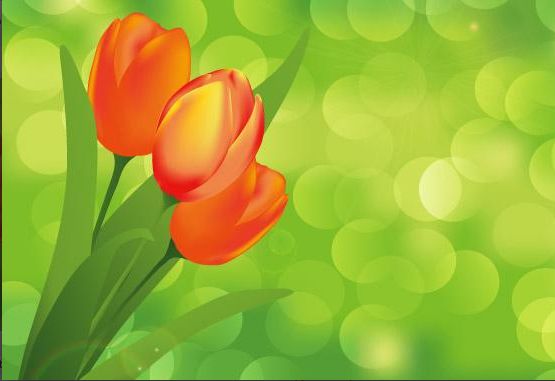 William BlakeDzień pracownika socjalnego przypomina o trudnych zadaniach z jakimi mierzą się pracownicy socjalni w całym kraju. Powiatowe Centrum Pomocy Rodzinie w Sejnach życzy, aby pomoc drugiemu człowiekowi stała się prawdziwym spełnieniem i przyniosła satysfakcję z wykonywanej pracy, a na co dzień. Kierownik Powiatowego Centrum Pomocy Rodzinie w SejnachBogdan Fidrych